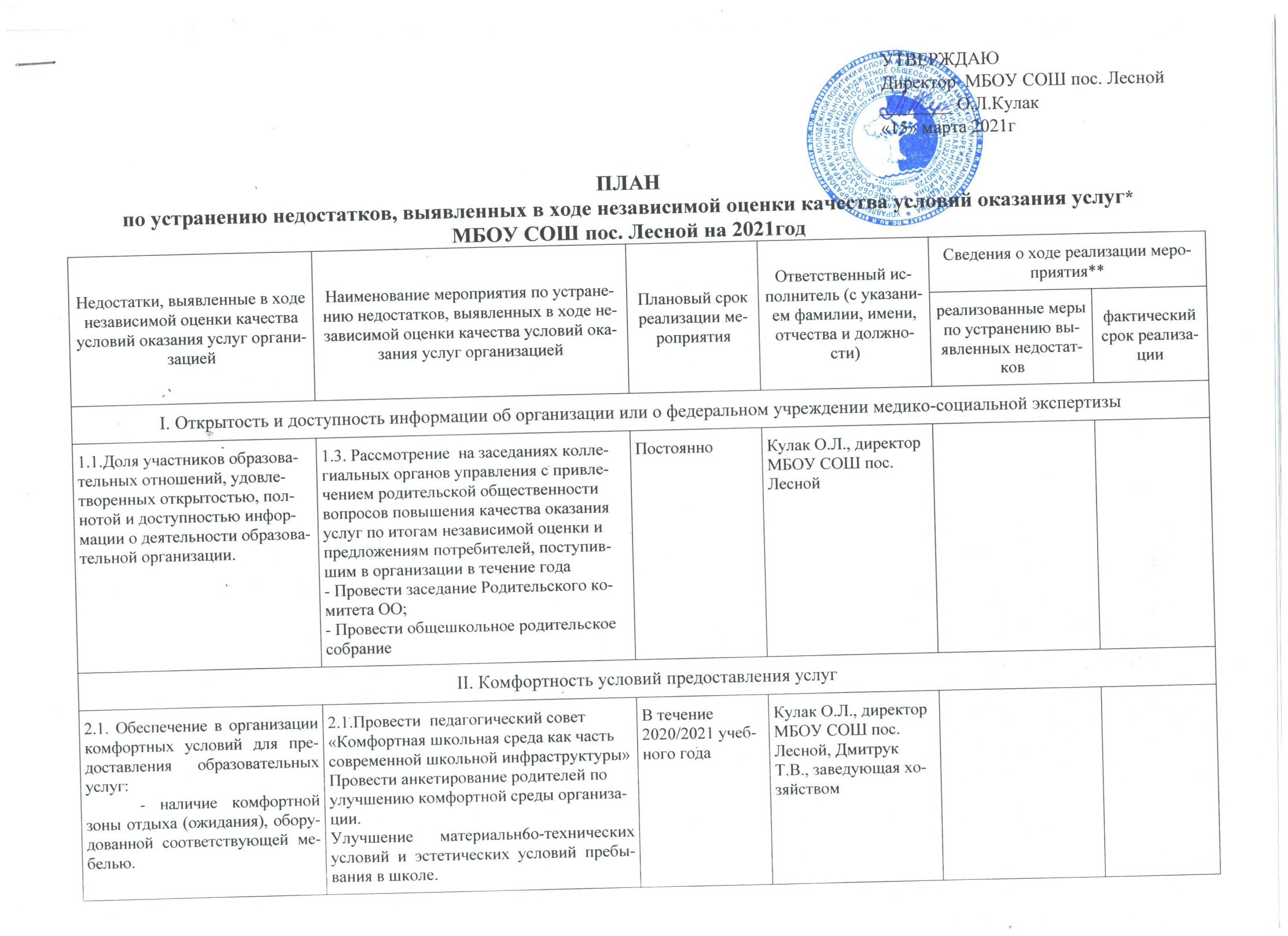 Форма плана по устранению недостатков утверждена постановлением Правительства Российской Федерации от 17 апреля 2018 г. № 457 "Об утверждении формы обязательного публичного отчета высшего должностного лица субъекта Российской Федерации (руководителя высшего исполнительного органа государственной власти субъекта Российской Федерации) о результатах независимой оценки качества условий оказания услуг организациями в сфере культуры, охраны здоровья, образования, социального обслуживания, представляемого в законодательный (представительный) орган государственной власти субъекта Российской Федерации, и формы плана по устранению недостатков, выявленных в ходе независимой оценки качества условий оказания услуг организациями в сфере культуры, охраны здоровья, образования, социального обслуживания и федеральными учреждениями медико-социальной экспертизы".* Разделы плана формируются в соответствии с критериями независимой оценки качества, установленными Федеральным законом от 29 декабря 2012 г. № 273-ФЗ "Об образовании в Российской Федерации"** Графа "Сведения о ходе реализации мероприятия" заполняется на официальном сайте для размещения информации о государственных и муниципальных учреждениях в информационно-телекоммуникационной сети "Интернет" (Заполняется министерством образования и науки Хабаровского края на основании информации, полученной от органов местного самоуправления, о реализации указанных в плане мероприятий)2.2. Доля участников образовательных отношений, удовлетворенных комфортностью условий предоставления услуг.(50%)2.3. Проведение анкетирование  обучающихся с целью удовлетворенности комфортностью условий предоставления услуг. 2.3. Проведение анкетирование  обучающихся с целью удовлетворенности комфортностью условий предоставления услуг. В течение года 2020/2021 учебного годаIII. Доступность услуг для инвалидовIII. Доступность услуг для инвалидовIII. Доступность услуг для инвалидовIII. Доступность услуг для инвалидовIII. Доступность услуг для инвалидовIII. Доступность услуг для инвалидовIII. Доступность услуг для инвалидов3.1. Оборудование территории, прилегающей к образовательной организации, и ее помещений с учетом доступности для инвалидов: - оборудование входных групп пандусами/подъемными платформами;- наличие выделенных стоянок для автотранспортных средств инвалидов;- наличие адаптированных лифтов, поручней, расширенных дверных проемов;- наличие сменных кресел-колясок,- наличие специально оборудованных санитарно-гигиенических помещений в организации. (84%)3.1.Разработать план мероприятий по созданию оборудованных пандусов, специализированной мебели, столов, перил, поручней, специализированного сантехнического оборудования.3.1.Разработать план мероприятий по созданию оборудованных пандусов, специализированной мебели, столов, перил, поручней, специализированного сантехнического оборудования.2020-2025ггКулак О.Л., директор МБОУ СОШ пос. Лесной, Дмитрук Т.В., заведующая хозяйством3.2. Обеспечение в образовательной организации условий доступности, позволяющих инвалидам получать образовательные услуги наравне с другими, включая:- дублирование для инвалидов по слуху и зрению звуковой и зрительной информации;- дублирование надписей, знаков и иной текстовой и графической информации знаками, выполненными рельефно-точечным шрифтом Брайля;- возможность предоставления инвалидам по слуху (слуху и зрению) услуг сурдопереводчика (тифлосурдопереводчика);- наличие альтернативной версии официального сайта организации в сети «Интернет» для инвалидов по зрению;- помощь, оказываемая работниками образовательной организации, прошедшими необходимое обучение (инструктирование) (возможность сопровождения работниками организации);- наличие возможности предоставления образовательных услуг в дистанционном режиме или на дому.(50%)Материально-техническое и информационное обеспечение организацииМатериально-техническое и информационное обеспечение организации2020-2025гг.Кулак О.Л., директор МБОУ СОШ пос. Лесной, Дмитрук Т.В., заведующая хозяйством3.3. Доля участников образовательных отношений, удовлетворенных доступностью образовательных услуг для инвалидов        (в % от общего числа опрошенных получателей услуг – инвалидов).(50%)Разработать и внедрить адаптированные программы для обучающихся  с ограниченными возможностями здоровья.Разработать и внедрить адаптированные программы для обучающихся  с ограниченными возможностями здоровья.Август, 2020Кулак О.Л., директор МБОУ СОШ пос. Лесной, председатель  методического совета Голярник Т.В.IV. Доброжелательность, вежливость работников организации или федерального учреждения медико-социальной экспертизыIV. Доброжелательность, вежливость работников организации или федерального учреждения медико-социальной экспертизыIV. Доброжелательность, вежливость работников организации или федерального учреждения медико-социальной экспертизыIV. Доброжелательность, вежливость работников организации или федерального учреждения медико-социальной экспертизыIV. Доброжелательность, вежливость работников организации или федерального учреждения медико-социальной экспертизыIV. Доброжелательность, вежливость работников организации или федерального учреждения медико-социальной экспертизыIV. Доброжелательность, вежливость работников организации или федерального учреждения медико-социальной экспертизы4.1. Доля участников образовательных отношений, удовлетворенных доброжелательностью, вежливостью работников образовательной организации, обеспечивающих непосредственное оказание образовательной услуги при обращении в образовательную организацию (в % от общего числа опрошенных получателей услуг). (75%)Анкетирование «Удовлетворенность родителей  в качестве предоставляемых услуг»В течение года 2020/2021 учебного годаВ течение года 2020/2021 учебного годаКулак О.Л., директор МБОУ СОШ пос. Лесной, Ботина А.А., учитель математикиV. Удовлетворенность условиями оказания услугV. Удовлетворенность условиями оказания услугV. Удовлетворенность условиями оказания услугV. Удовлетворенность условиями оказания услугV. Удовлетворенность условиями оказания услугV. Удовлетворенность условиями оказания услугV. Удовлетворенность условиями оказания услуг5.1. Доля участников образовательных отношений, которые готовы рекомендовать образовательную организацию родственникам и знакомым (могли бы ее рекомендовать, если бы была возможность выбора организации) (в % от общего числа опрошенных получателей услуг)(90%)Участие родителей в заполнение отзывов о работе  школы на официальном сайте учреждения, информационные стенды.В течение года 2020/2021учебного годаВ течение года 2020/2021учебного годаКулак О.Л., директор МБОУ СОШ пос. Лесной, Ботина А.А., учитель математики5.2. Доля участников образовательных отношений, удовлетворенных в целом условиями оказания образовательных услуг в образовательной организации (в % от общего числа опрошенных получателей услуг) (89%)Проведение тематических педагогических советов, методических практикумов, мастер-классовВ течение года 2020/2021 учебного годаВ течение года 2020/2021 учебного годаКулак О.Л., директор МБОУ СОШ пос. Лесной, Голярник Т.В., председатель методического совета